		Agreement		Concerning the Adoption of Uniform Technical Prescriptions for Wheeled Vehicles, Equipment and Parts which can be Fitted and/or be Used on Wheeled Vehicles and the Conditions for Reciprocal Recognition of Approvals Granted on the Basis of these Prescriptions*(Revision 2, including the amendments which entered into force on 16 October 1995)_________		Addendum 52 – Regulation No. 53		Revision 3 - Amendment 2Supplement 16 to the 01 series of amendments – Date of entry into force: 15 June 2015		Uniform provisions concerning the approval of category L3 vehicles with regard to the installation of lighting and light-signalling devicesThis document is meant purely as documentation tool. The authentic and legal binding text is: ECE/TRANS/WP.29/2014/60._________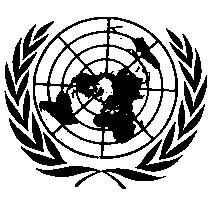 UNITED NATIONSParagraph 5.14.4., amend to read:"5.14.4.		Stop lamp, S1 category device specified in Regulation No. 7 or stop lamp specified in Regulation No. 50 (paragraph 6.4.);"Insert a new paragraph 5.15.4. to read: "5.15.4.		Stop lamp, S3 category device specified in Regulation No. 7 (paragraph 6.4.)."Paragraphs 6.4.1. to 6.4.6., amend to read:"6.4.1.		NumberOne or two approved as a category S1 device according to Regulation No. 7 or stop lamp according to Regulation No. 50.Optional one approved as a category S3 device according to Regulation No. 7.6.4.2.	Arrangement		No special requirement.6.4.3.		Position6.4.3.1.	For category S1 device specified in Regulation No. 7 or stop lamp specified in Regulation No. 50		In height: not less than 250 mm nor more than 1,500 mm above the ground;		In length: at the rear of the vehicle.6.4.3.2.	For the category S3 device specified in Regulation No. 7 In height: The horizontal plane tangential to the lower edge of the apparent surface shall not be less than 850 mm above the ground.However, the horizontal plane tangential to the lower edge of the apparent surface shall be above the horizontal plane tangential to the upper edge of the apparent surface of the category S1 device specified in Regulation No. 7 or stop lamp specified in Regulation No. 50.In length: at the rear of the vehicle.6.4.4.		Geometric visibilityFor category S1 device specified in Regulation No. 7 or stop lamp specified in Regulation No. 50Horizontal angle:	45 degrees to left and to right for a single lamp;45 degrees outwards and 10 degrees inwards for each pair of lamps;Vertical angle: 	15 degrees above and below the horizontal.The vertical angle below the horizontal may be reduced to 5 degrees, however, if the height of the lamp is less than 750 mm.For category S3 device specified in Regulation No. 7Horizontal angle:	10 degrees to the left and to the right of the longitudinal axis of the vehicle.Vertical angle:	10 degrees above and 5 degrees below the horizontal.6.4.5.		Orientation		Towards the rear of the vehicle.6.4.6.		Electrical connections		All stop lamps shall light up simultaneously at any service brake application."E/ECE/324/Rev.1/Add.52/Rev.3/Amend.2−E/ECE/TRANS/505/Rev.1/Add.52/Rev.3/Amend.2E/ECE/324/Rev.1/Add.52/Rev.3/Amend.2−E/ECE/TRANS/505/Rev.1/Add.52/Rev.3/Amend.222 June 2015